La Tour Eiffel fait 320 mètres de haut (ça fait haut comme environ 180 papas ou mamans). Elle pèse 7000 tonnes (ça fait lourd comme environ 77 777 papas.) Tu peux l’imprimer et la colorier. Tu peux utiliser des couleurs différentes pour qu’elle soit très belle. 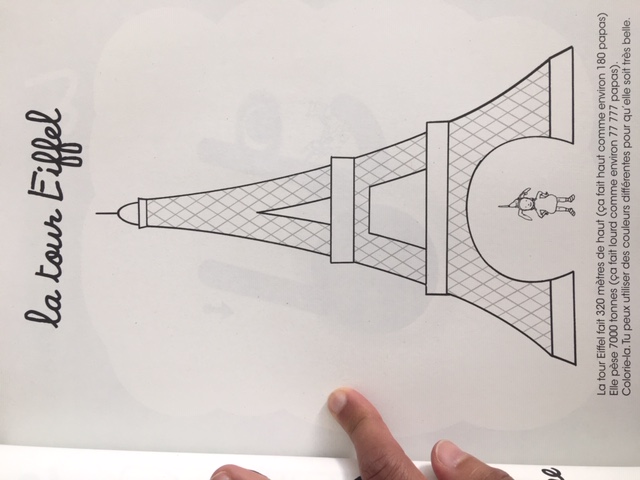 